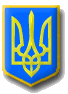 ГРЕЧАНОПОДІВСЬКА  сільська рада ШИРОКІВСЬКОГО  району ДНІПРОПЕТРОВСЬКОЇ області72 сесія 7  скликання                        ПРОЕКТ  рішенняПро  затвердження розпоряд-жень сільського  голови  зосновної діяльності.                  Керуючись ст. 26 Закону  України  «Про  місцеве самоврядування   в Україні»  сільська  рада  В И  Р І Ш И Л А  :1.  Затвердити   розпорядження   сільського    голови  з   основної діяльності,  які були прийняті в  період   з  26.07.2019 року  по  31.12.2019 року  включно.   (Додається). Сільський голова                                                             Г.О.Усик                                                      ПЕРЕЛІК                       розпоряджень сільського голови з основної діяльності                           з  26 липня 2019 року  по 31 грудня 2019 рокуСекретар ради                                             Г.В.ІвановаГРЕЧАНоПОДІВСЬКА  сільська рада ШИРОКІВСЬКОГО  району ДНІПРОПЕТРОВСЬКОЇ області72  сесія 7  скликаннярішенняПро внесення змін до Стратегії сталого розвитку Гречаноподівської ОТГ на 2018-2026 роки.           Заслухавши інформацію керуючого справами (секретаря) виконавчого комітету Галактіонової Г.О.  щодо внесення змін до Стратегії розвитку Гре-чаноподівської об’єднаної територіальної громади на 2018- 2026 роки, яка визначає довгострокову політику соціально-економічного розвитку громади, з метою реалізації стратегічних пріоритетів економічного та соціального розвитку, відповідно до ст.26 Закону України «Про місцеве самоврядування в Україні», сільська рада  В И Р І Ш И Л А : 1. Внести зміни до Стратегії розвитку Гречаноподівської об’єднаної територіальної громади на 2018-2026 роки (Додається в новій редакції). 2. Виконавчим органам, структурним підрозділам Гречаноподівської  сільської ради, підприємствам, установам та організаціям усіх форм влас-ності, враховувати основні положення Стратегії при розробці бюджету, плану соціально-економічного розвитку громади та щорічних програм. 3. Контроль за виконанням та реалізацією даного рішення покласти на постійну комісії сільської ради з питань планування, фінансів, бюджету та соціально-економічного розвитку.  Сільський голова                              Г.О.Усик                        2020 рокус. Гречані Поди     №        -72/УІІ № з/п Номеррозпоряд-  женняДата             Назва розпорядженняПримітка1.№106/1-р26.07.2019р.Про внесення змін до складу постійно діючої комісії на прийняття, передачу та списання основних засобів, інших необоротних матеріальних активів.2.№106/2-р26.07.2019р.Про призначення відповідальних.3.№107-р31.07.2019р.Про внесення змін до рішення сільської ради від 22.12.2018р. №706-56/УІІ «Про сільський бюджет на 2019 рік».4.№107/1-р31.07.2019р.Про списання матеріальних цінностей.5.№107/2-р02.08.2019р.Про організацію проходження медогляду.6.№107/3-р02.08.2019р.Про організацію проходження медогляду.7.№108-р02.08.2019р.Про здійснення попередньої оплати по виконанню робіт з реконструкції.8.№108/1-р02.08.2019р.Про внесення змін до паспортів бюджетних програм на 2019 рік.9.№108/2-р05.08.2019р.Про створення комісії з організації ведення обліку дітей шкільного віку та учнів.10.№108/3-р05.08.2019р.Про проведення позачергової інвента-ризації транспортних засобів виконав-чого комітету Гречаноподівської сільської ради.11.№109-р07.08.2019р.Про попередню оплату.12.№110-р07.08.2019р.Про організацію підвозу учасників художньої самодіяльності для участі в заході присвяченому 90-річчю села Степове.13.№111-р07.08.2019р.Про внесення змін до рішення сільської ради від 22.12.2018р. №706-56/УІІ «Про сільський бюджет на 2019 рік».14.№112-р08.08.2019р.Про здійснення оплати товарів, робіт і послуг.15.№113-р12.08.2019р.Про призначення кандидатури щодо включення до складу координаційної ради з питань запобігання та протидії домашньому насильству за ознакою статі на території Широківського району від Гречаноподівської сільської ради.16.№113/1-р12.08.2019р.Про створення комісії з проведення службового розслідування з приводу втрати номерного знаку та технічного паспорту.17.№114-р14.08.2019р.Про списання автомобіля.18.№115-р15.08.2019р.Про підготовку Комунікаційної стратегії.19.№116-р20.08.2019р.Про проведення опитування щодо надання послуги Утримання доріг та тротуарів.20.№117-р20.08.2019р.Про організацію підвозу призовників до обласної призовної комісії.21.№118-р20.08.2019р.Про затвердження паспорту бюджетної програми місцевого бюджету на 2019 рік ( зі змінами).22.№119-р20.08.2019р.Про призначення відповідального за збереження матеріальних цінностей.23.№120-р20.08.2019р.Про призначення відповідального за збереження матеріальних цінностей.24.№120/1-р20.08.2019р.Про внесення змін до складу постійно-діючої комісії на прийняття, передачу, списання основних засобів, інших необоротних матеріальних активів.25.№121-р21.08.2019р.Про прийом-передачу автомобіля сільської ради та призначення відпові- дального.26.№122-р22.08.2019р.Про безоплатну передачу майна.27.№123-р22.08.2019р.Про організацію діяльності груп про- довженого дня.28.№123/1-р22.08.2019р.Про створення комісії по обстеженню мережі зовнішнього освітлення с. Свистунове.29.№124-р28.08.2019р.Про внесення змін до рішення сільської ради від 22.12.2018р. №706-56/УІІ «Про сільський бюджет на 2019 рік».30.№125-р30.08.2019р.Про організацію підвозу води до КЗО «Степівська СЗШ».31.№126-р30.08.2019р.Про внесення змін до рішення сільської ради від 22.12.2018р. №706-56/УІІ «Про сільський бюджет на 2019 рік».32.№127-р30.08.2019р.Про безоплатну передачу майна.33.№127/1-р30.08.2019р.Про прийом-передачу основних засобів в господарське відання.34.№127/2-р02.09.2019р.Про створення тимчасової робочої групи по обстеженню водоводу села Степове.35.№128-р03.09.2019р.Про внесення змін до рішення сільської ради від 22.12.2018р. №706-56/УІІ «Про сільський бюджет на 2019 рік».36.№129-р03.09.2019р.Про внесення змін до рішення сільської ради від 22.12.2018р. №706-56/УІІ «Про сільський бюджет на 2019 рік».37.№130-р03.09.2019р.Про внесення змін до паспортів бюджетних програм на 2019 рік.38.№130/1-р05.09.2019р.Про продовження виконання обов’язків сільського голови.39.№130/2-р05.09.2019р.Про внесення змін до паспортів бюджетних програм на 2019 рік.40.№130/3-р05.09.2019р.Про призначення відповідальних.41.№130/4-р05.09.2019р.Про затвердження мережі загальноосвітніх та дошкільних закладів Гречаноподівської сільської ради на 2019-2020 навчальний рік.42.№131-р06.09.2019р.Про внесення змін до рішення сільської ради від 22.12.2018р. №706-56/УІІ «Про сільський бюджет на 2019 рік».43.№132-р06.09.2019р.Про внесення змін до паспортів бюджетних програм на 2019 рік.44.№133-р09.09.2019р.Про призначення відповідального по обліку природного газу по адмінпримі-щенню.45.№134-р09.09.2019р.Про призначеної відповідальної особи за теплове господарство та облік витрат газу по адмінприміщенню Гречаноподівської сільської ради за адресою с. Степове вул. Залізнична буд.2 на 2019-2020 рр.46.№135-р09.09.2019р.Про призначеної відповідальної особи за технічний стан, безпечну експлуата-цію системи газопостачання по адмін-приміщенню Гречаноподівської сільської ради за адресою с. Степове вул. Залізнична буд.2 на 2019-2020 рр.47.№136-р11.09.2019р.Про внесення змін до рішення сільської ради від 22.12.2018р. №706-56/УІІ «Про сільський бюджет на 2019 рік».48.№137-р17.09.2019р.Про внесення змін до рішення сільської ради від 22.12.2018р. №706-56/УІІ «Про сільський бюджет на 2019 рік».49.№138-р17.09.2019р.Про призупинення навчально-виховного процесу.50.№139-р17.09.2019р.Про виїзд тимчасової робочої групи по обстеженню водоводу села Степове.51.№140-р18.09.2019р.Про здійснення попередньої оплати на придбання товарів.52.№140/1-р19.09.2019р.Про  реалізацію проекту без проход-ження експертизи.53.№141-р23.09.2019р.Про внесення змін до рішення сільської ради від 22.12.2018р. №706-56/УІІ «Про сільський бюджет на 2019 рік».54.№141/1-р23.09.2019р.Про визначення громадських робіт порушнику Цимбалюку Валентину Вікторовичу.55.№142-р24.09.2019р.Про створення комісії по обстеженні ліній зовнішнього освітлення.56.№143-р27.09.2019р.Про внесення змін до паспортів бюджетних програм на 2019 рік.57.№143/1-р30.09.2019р.Про прийом-передачу основних засобів.58.№144-р01.10.2019р.Про здійснення попередньої оплати на придбання товарів.59.№145-р01.10.2019р.Про попередню оплату товарів і послуг.60.№146-р02.10.2019р.Про внесення змін до рішення сільської ради від 22.12.2018р. №706-56/УІІ «Про сільський бюджет на 2019 рік».61.№147-р02.10.2019р.Про проведення перевірок в освітніх закладах підпорядкованих відділу освіти Гречаноподівської сільської ради.62.№148-р02.10.2019р.Про організацію підвозу призовників для відправки у війська.63.№149-р04.10.2019р.Про ініціювання добровільного об’єднання територіальних громад сіл.64.№150-р04.10.2019р.Про забезпечення належного порядку в сільській раді у святкові та вихідні дні 12-14 жовтня 2019 року.65.№151-р07.10.2019р.Про здійснення попередньої оплати на придбання товарів.66.№152-р08.10.2019р.Про заходи щодо підготовки проекту сільського бюджету на 2020 рік та прогнозу на 2021-2022 роки.67.№153-р10.10.2019р.Про здійснення попередньої оплати на придбання товарів.68.№154-р15.10.2019р.Про попередню оплату товарів і послуг.69.№155-р15.10.2019р.Про початок опалювального сезону 2019-2020 років.70.№156-р15.10.2019р.Про попередню оплату товарів і послуг.71.№156/1-р17.10.2019р.Про внесення змін до складу постійно-діючої комісії на прийняття, передачу та списання основних засобів, інших нео- боротних матеріальних активів.72.№157-р18.10.2019р.Про організацію підвозу учасників художньої самодіяльності для участі в заході присвяченому 135-річчю заснування села Олександрівна.73.№158-р21.10.2019р.«Про затвердження паспорту бюджетної програми місцевого бюджету на 2019 рік».74.№159-р21.10.2019р.«Про затвердження паспорту бюджетної програми місцевого бюджету на 2019 рік».75.№160-р22.10.2019р.Про внесення змін до рішення сільської ради від 22.12.2018р. №706-56/УІІ «Про сільський бюджет на 2019 рік».76.№161-р22.10.2019р.Про внесення змін до рішення сільської ради від 22.12.2018р. №706-56/УІІ «Про сільський бюджет на 2019 рік».77.№162-р22.10.2019р.Про здійснення попередньої оплати на придбання товарів.78.№163-р28.10.2019р.Про прийом-передачу основних засобів та матеріальних цінностей.79.№164-р04.11.2019р.Про надання дозволу на здійснення реєстрації місця проживання Шумейко Лілії Петрівни разом з донькою Інділо Ангеліною Костянтинівною.80.№164/1-р04.11.2019р.Про проведення річної інвентаризації за 2019 рік.81.№164/2-р05.11.2019р.Про здійснення попередньої оплати на придбання товарів.82.№165-р08.11.2019р.Про упорядкування статистичних даних щодо обліку населення Гречаноподів-ської сільської ради.83.№166-р11.11.2019р.Про здійснення попередньої оплати.84.№167-р12.11.2019р.Про внесення змін до рішення сільської ради від 22.12.2018р. №706-56/УІІ «Про сільський бюджет на 2019 рік».85.№168-р18.11.2019р.Про внесення змін до рішення сільської ради від 22.12.2018р. №706-56/УІІ «Про сільський бюджет на 2019 рік».86.№169-р18.11.2019р.Про надання дозволу на виготовлення проектної документації (віддалене робоче місце с. Олександрівка).87.№169/1-р18.11.2019р.Про створення  органу приватизаціїжитлового фонду, та порядкупередачі  квартир (будинків) ,жилих приміщень у гуртожиткаху власність громадян88.№170-р21.11.2019р.Про безоплатну передачу майна.89.№171-р22.11.2019р.Про здійснення оплати товарів, робіт і послуг.90.№172-р25.11.2019р.Про затвердження Типових професійно-кваліфікаційних характеристик посадових осіб місцевого самоврядуван-ня.91.№173-р26.11.2019р.Про здійснення попередньої оплати на придбання товарів.92.№173/1-р27.11.2019р.Про затвердження заходів щодо запобігання вчинення насильства в сім’ї в дитячому середовищі та щодо прове- дення Акції «16 днів проти насильства»93.№174-р02.12.2019р.Про створення єдиного освітнього сере-довища.94.№175-р03.12.2019р.Про здійснення попередньої оплати на придбання товарів.95.№176-р05.12.2019р.Про затвердження паспорту бюджетної програми місцевого бюджету на 2019 рік.96.№177-р05.12.2019р.Про затвердження паспорту бюджетної програми місцевого бюджету на 2019 рік.97.№178-р06.12.2019р.Про тимчасове виконання обов’язків начальника.98.№178/1-р06.12.2019р.Про тимчасове виконання обов’язків начальника.99.№179-р10.12.2019р.Про внесення змін до рішення сільської ради від 22.12.2018р. №706-56/УІІ «Про сільський бюджет на 2019 рік».100.№180-р10.12.2019р.Про внесення змін до рішення сільської ради від 22.12.2018р. №706-56/УІІ «Про сільський бюджет на 2019 рік».101.№181-р12.12.2019р.Про внесення змін до рішення сільської ради від 22.12.2018р. №706-56/УІІ «Про сільський бюджет на 2019 рік».102.№182-р13.12.2019р.Про забезпечення належного порядку в сільській раді у святкові та вихідні дні 25,29-31 грудня 2019 року та 01 січня 2020 року.103.№183-р16.12.2019р.Про здійснення попередньої оплати.104.№184-р16.12.2019р.Про затвердження графіка відпусток на 2020 рік.105.№185-р16.12.2019р.Про внесення змін до рішення сільської ради від 22.12.2018р. №706-56/УІІ «Про сільський бюджет на 2019 рік».106.№186-р19.12.2019р.Про надання дозволу на здійснення реєстрації місця проживання Кобзенка Олександра Івановича.107.№187-р20.12.2019р.Про здійснення попередньої оплати.108.№188-р27.12.2019р.Про перенесення залишків коштів.109.№188/1-р28.12.2019р.Про створення постійно-діючої комісії на прийняття, передачу, списання основних засобів, інших необоротних матеріальних активів.110.№188/2-р28.12.2019р.Про списання матеріальних цінностей.111.№188/3-р28.12.2019р.Про оприбуткування матеріальних цінностей.112.№189-р29.12.2019р.Про внесення змін до рішення сільської ради від 22.12.2018р. №706-56/УІІ «Про сільський бюджет на 2019 рік».                    2020  рокус. Гречані Поди      №            -72/УІІ